Table S1: Acceptance in Phase I- Individual Animal Data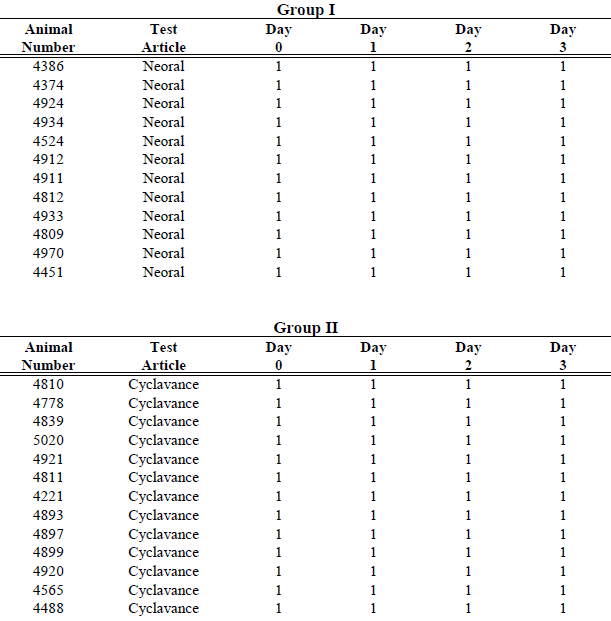 Voluntary acceptance- Syringe is easily inserted into mouth combined with willingness to swallowForced acceptance- Need for strong animal handling to insert the syringe into the dog’s mouth and administer the product at the back of the throat/into the cheek or need for restriant to ensure swallowingTable S1: Acceptance in Phase I- Individual Animal Data (continued)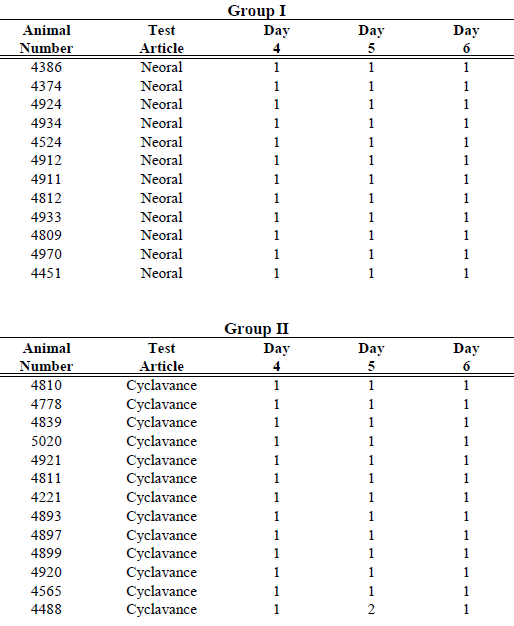 Voluntary acceptance- Syringe is easily inserted into mouth combined with willingness to swallowForced acceptance- Need for strong animal handling to insert the syringe into the dog’s mouth and administer the product at the back of the throat/into the cheek or need for restriant to ensure swallowingTable S1: Acceptance in Phase I- Individual Animal Data (continued)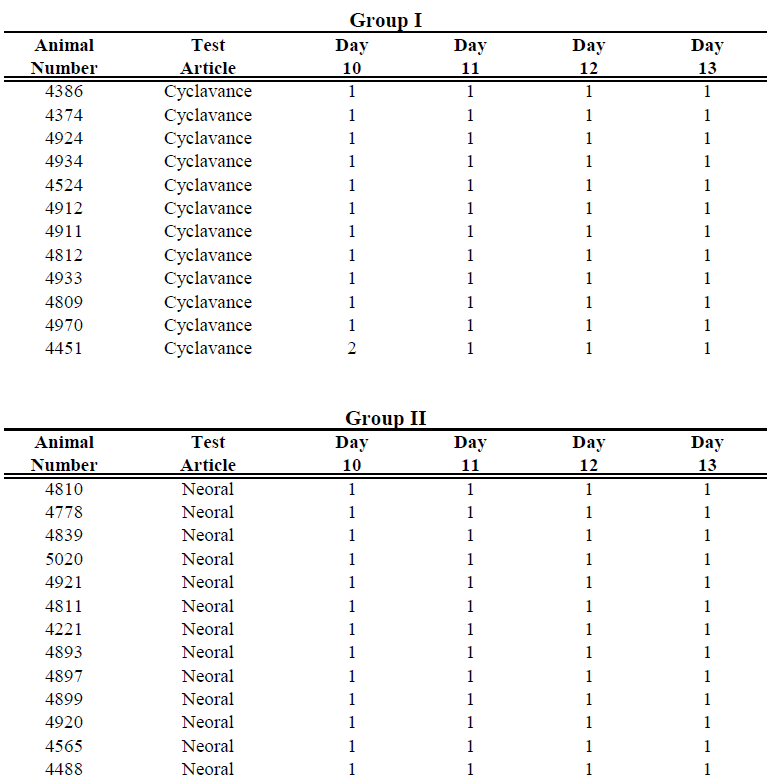 Voluntary acceptance- Syringe is easily inserted into mouth combined with willingness to swallowForced acceptance- Need for strong animal handling to insert the syringe into the dog’s mouth and administer the product at the back of the throat/into the cheek or need for restriant to ensure swallowingTable S1: Acceptance in Phase I- Individual Animal Data (continued)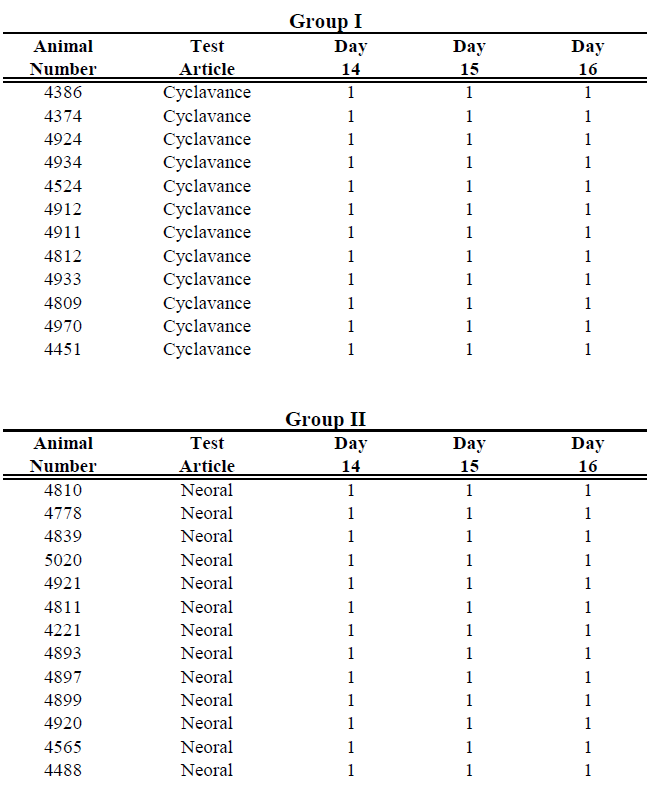 Voluntary acceptance- Syringe is easily inserted into mouth combined with willingness to swallowForced acceptance- Need for strong animal handling to insert the syringe into the dog’s mouth and administer the product at the back of the throat/into the cheek or need for restriant to ensure swallowingTable S2: Acceptance in Phase II (Period 1)- Individual Animal Data 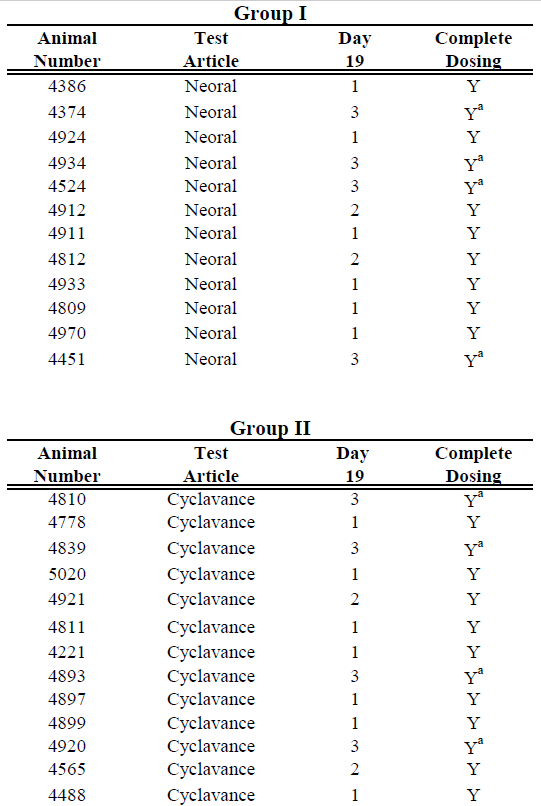 Table S2: Acceptance in Phase II (Perod 1)- Individual Animal Data  (continued)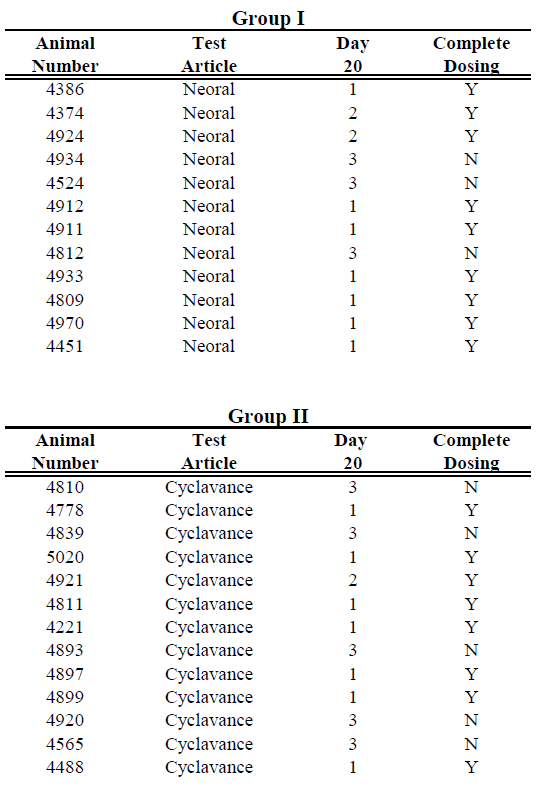 Table S2: Acceptance in Phase II (Perod 1)- Individual Animal Data  (continued)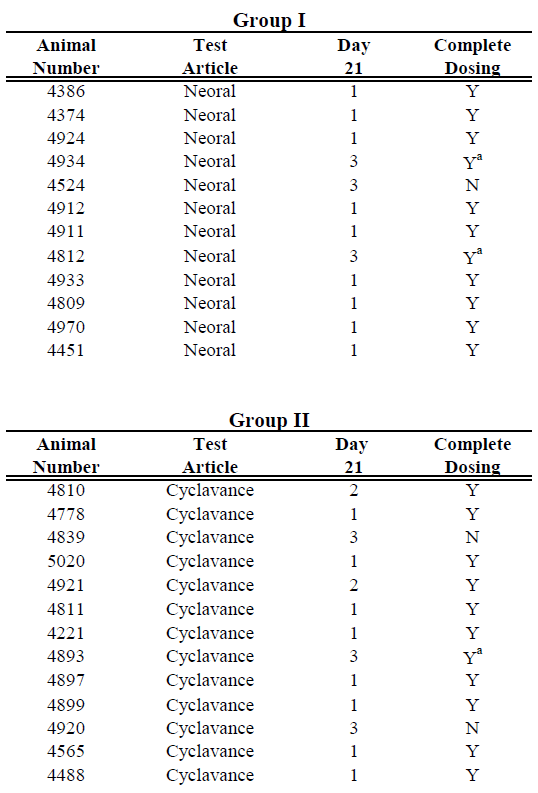 Table S3: Acceptance in Phase II (Perod 2)- Individual Animal Data 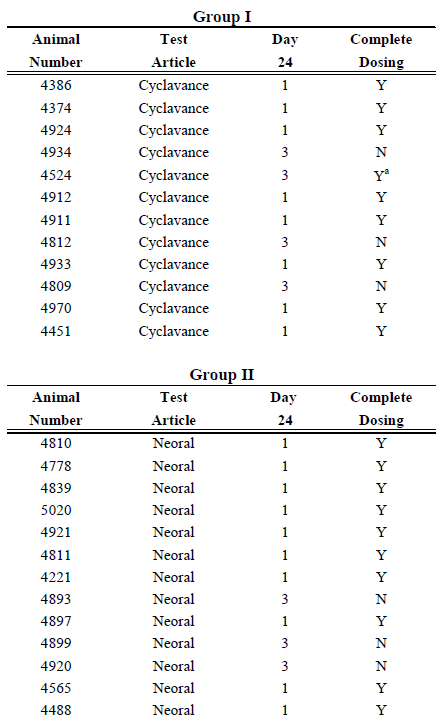 Table S3: Acceptance in Phase II (Perod 2)- Individual Animal Data (continued)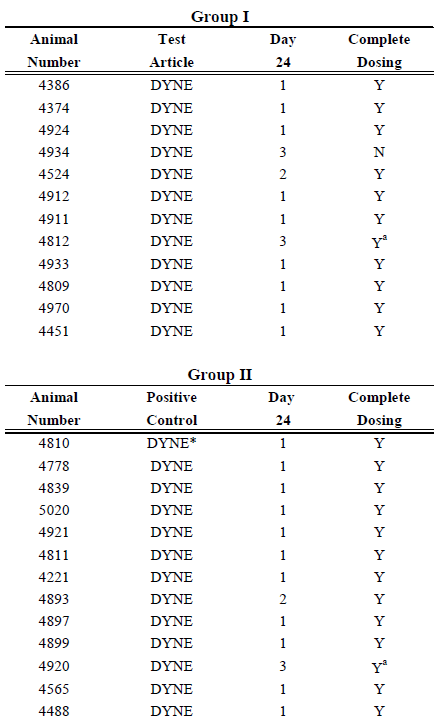 Table S3: Acceptance in Phase II (Perod 2)- Individual Animal Data (continued)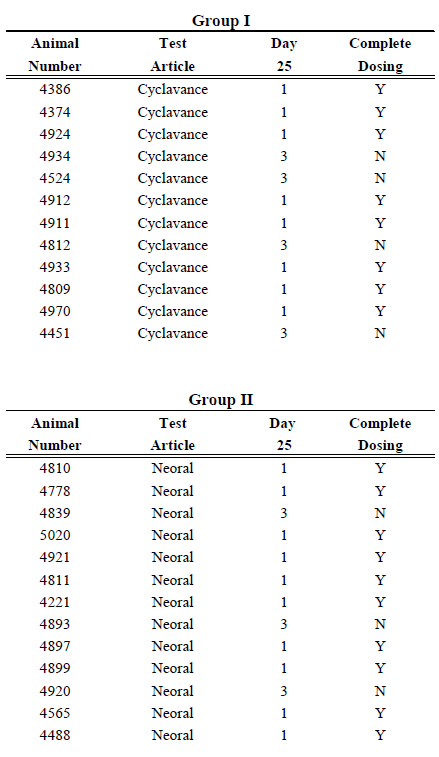 Table S3: Acceptance in Phase II (Perod 2)- Individual Animal Data (continued)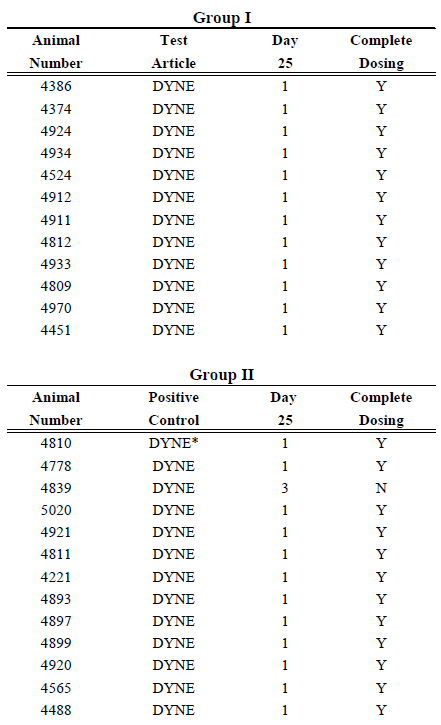 Table S3: Acceptance in Phase II (Perod 2)- Individual Animal Data (continued)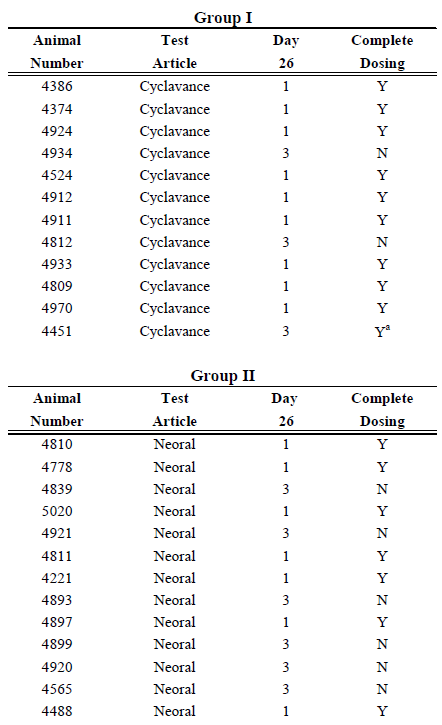 Table S3: Acceptance in Phase II (Perod 2)- Individual Animal Data (continued)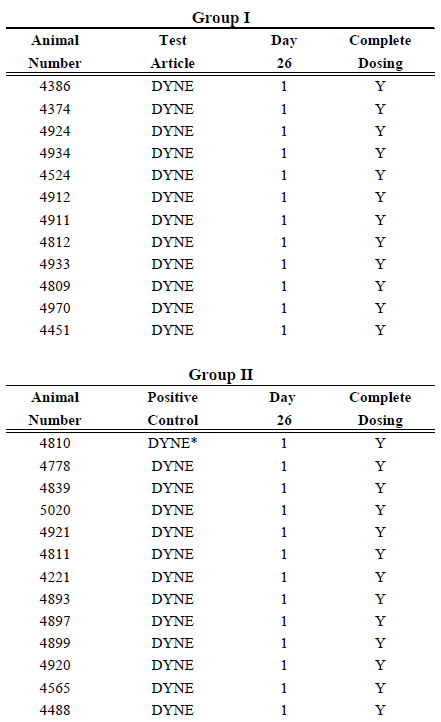 Table S4: Individual Animal Body weights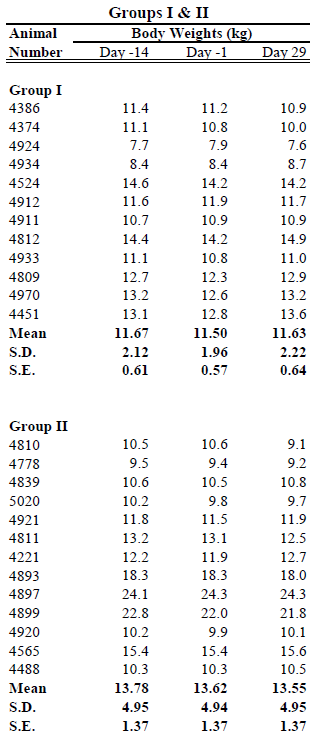 S.D. - Standard Deviation; S.E. - Standard ErrorTable S5: Physical Examination Data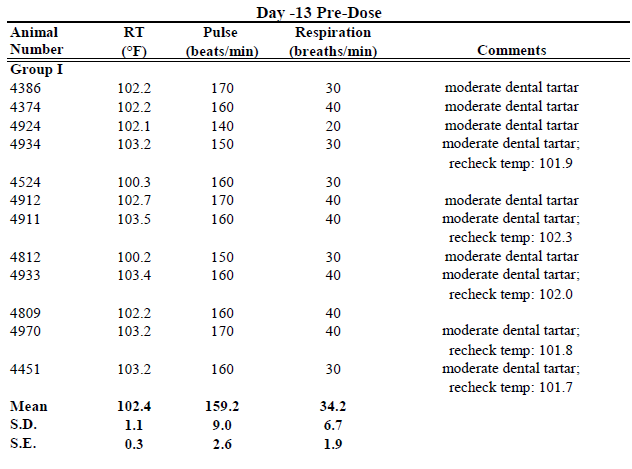 Table S5: Physical Examination Data (continued)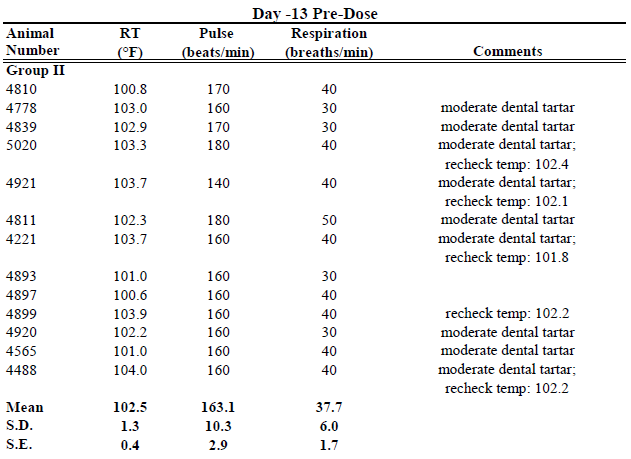 Table S5: Physical Examination Data (continued)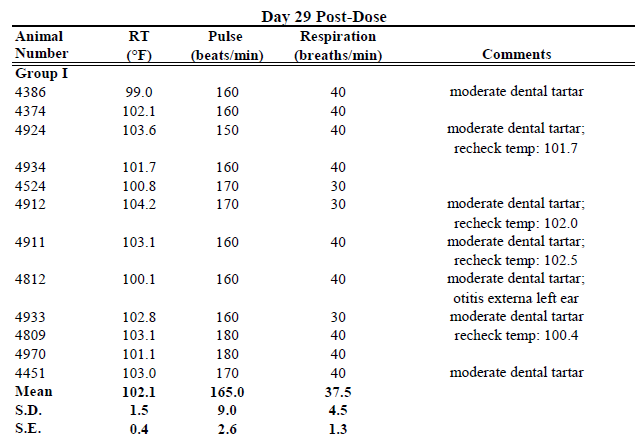 Table S5: Physical Examination Data (continued)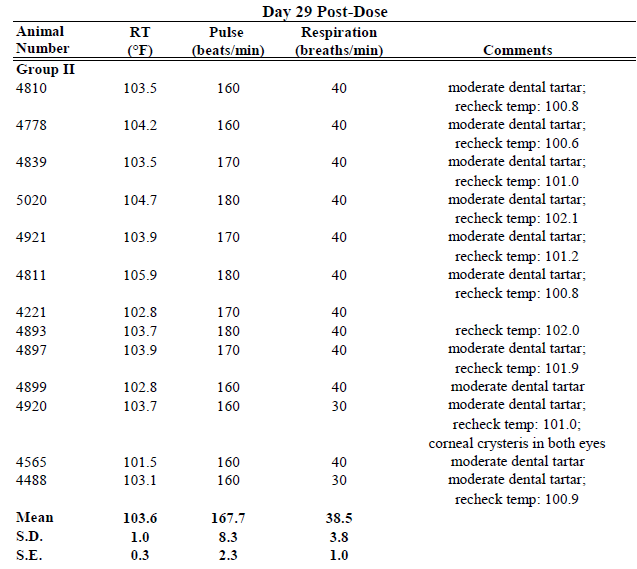 Table S6: Hematology Data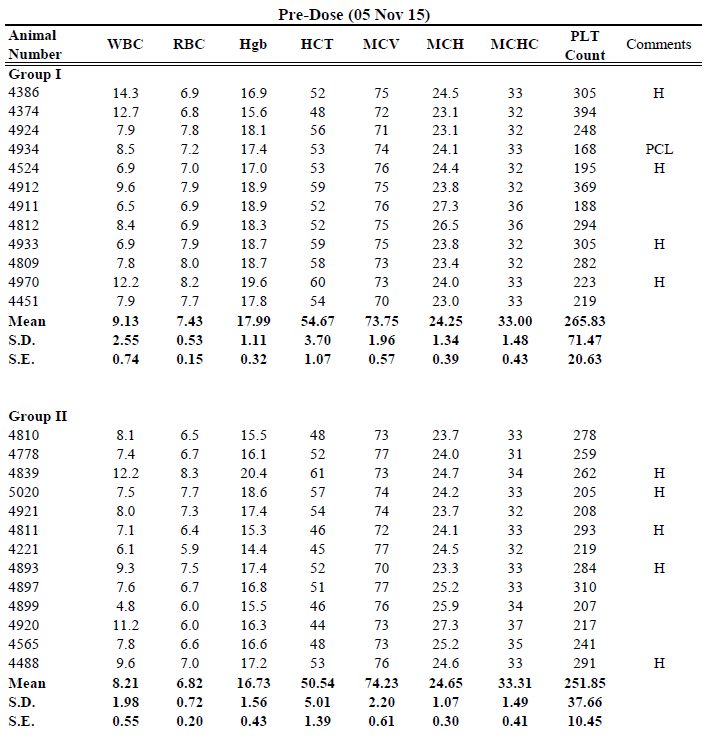 Table S6: Hematology Data (continued)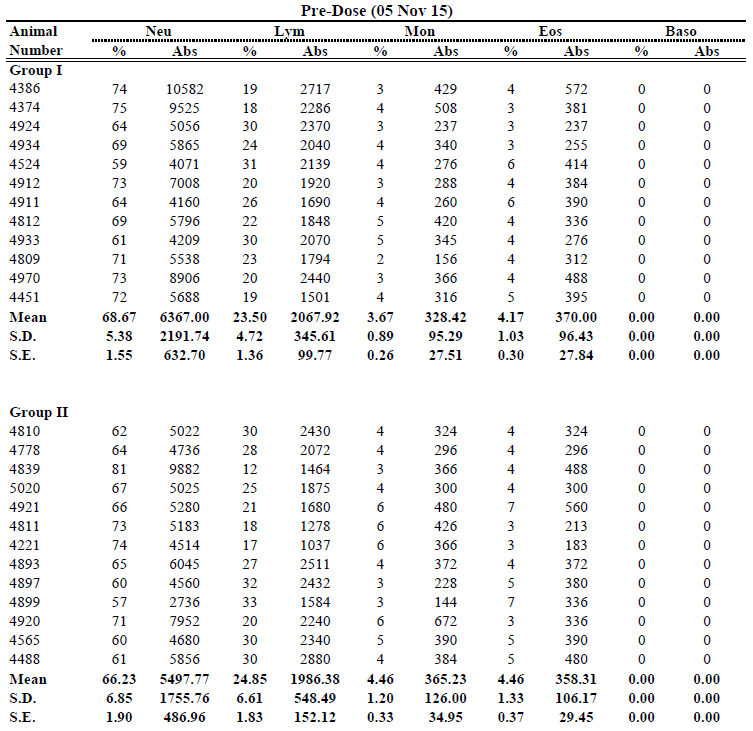 Table S6: Hematology Data (continued)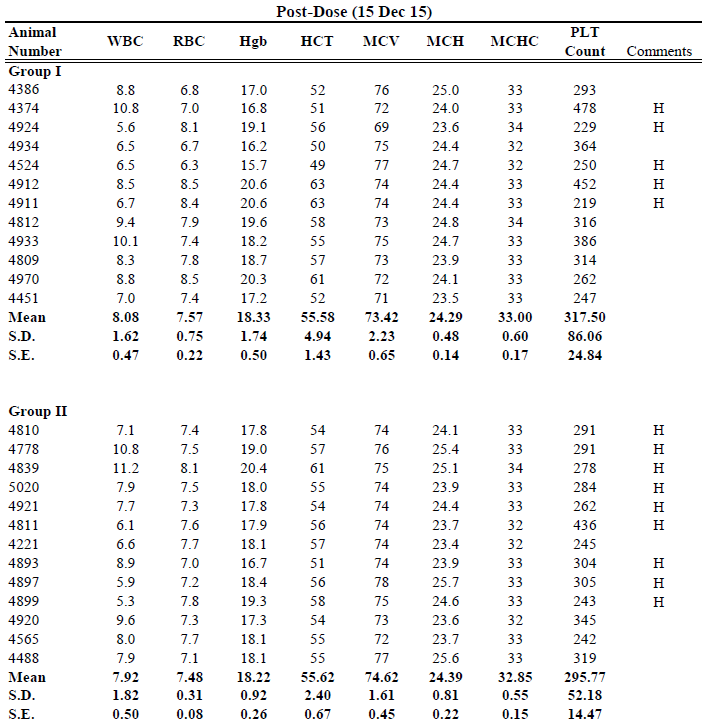 Table S6: Hematology Data (continued)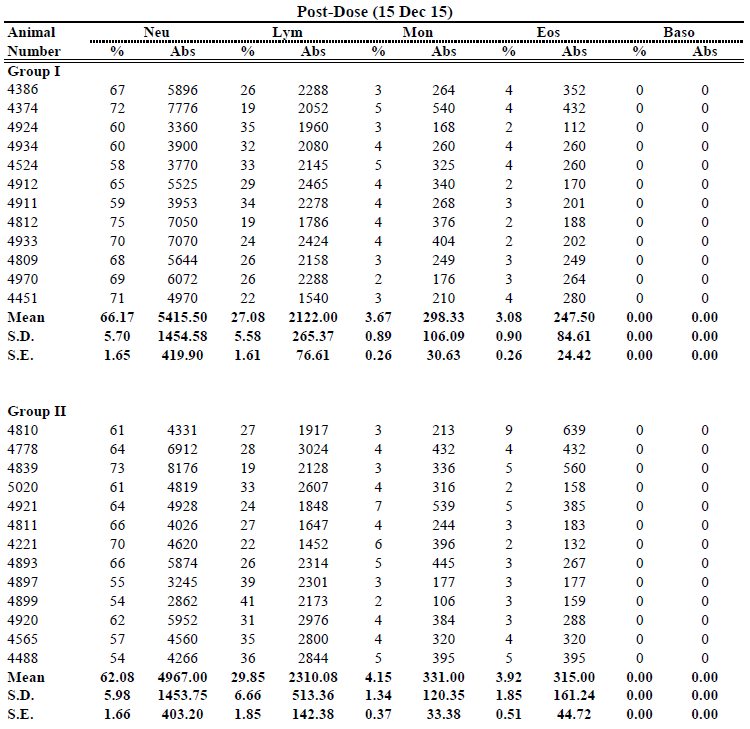 Tabls S7: Serum Chemistry Data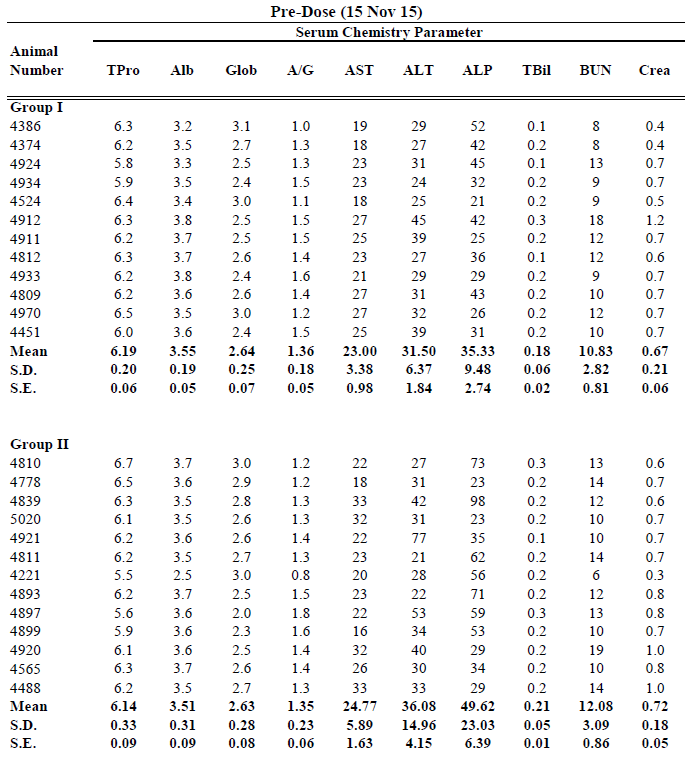 Table S7: Serum Chemistry Data (continued)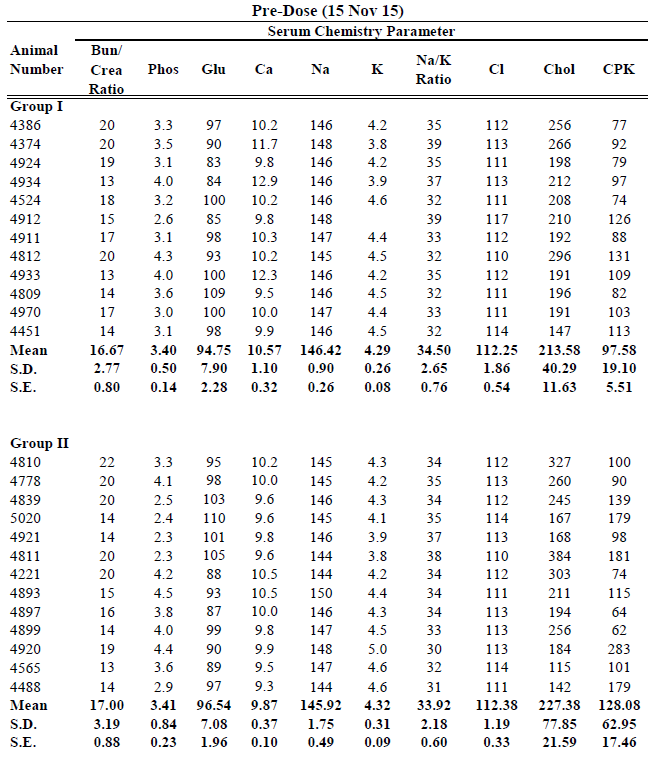 Table S7: Serum Chemistry Data (continued)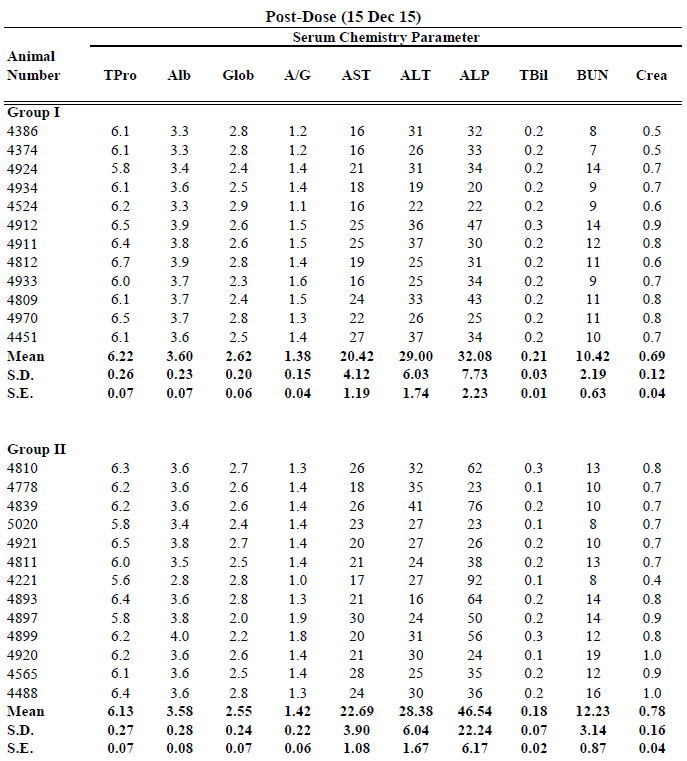 Table S7: Serum Chemistry Data (continued)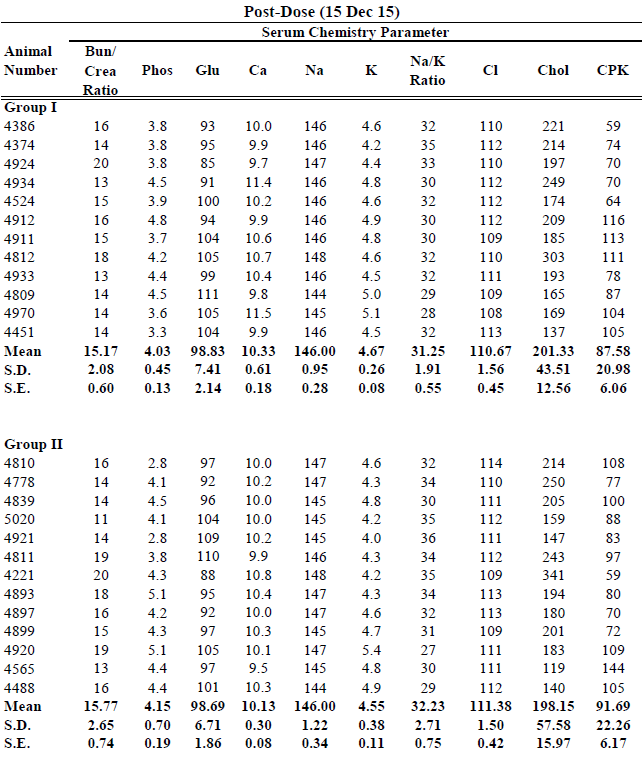 Units of Hematology and Serum Chemistry Parameters1 - Immediate Prehension - food and test article taken into the mouth within two seconds.2 - Delayed Prehension - food and test article taken into the mouth after two seconds 3 - No Prehension - test article and food mixture remaining after one minuteY - YesYa - Yes; consumed after one minute1 - Immediate Prehension - food and test article taken into the mouth within two seconds.2 - Delayed Prehension - food and test article taken into the mouth after two seconds 3 - No Prehension - test article and food mixture remaining after one minuteY - YesYa - Yes; consumed after one minute1 - Immediate Prehension - food and test article taken into the mouth within two seconds.2 - Delayed Prehension - food and test article taken into the mouth after two seconds 3 - No Prehension - test article and food mixture remaining after one minuteY - YesYa - Yes; consumed after one minute1 - Immediate Prehension - food and test article taken into the mouth within two seconds.2 - Delayed Prehension - food and test article taken into the mouth after two seconds 3 - No Prehension - test article and food mixture remaining after one minuteY - YesYa - Yes; consumed after one minute* DYNE - Dyne High Calorie Liquid Diet Supplement1 - Immediate Prehension - food and test article taken into the mouth within two seconds.2 - Delayed Prehension - food and test article taken into the mouth after two seconds 3 - No Prehension - test article and food mixture remaining after one minuteY - YesYa - Yes; consumed after one minute1 - Immediate Prehension - food and test article taken into the mouth within two seconds.2 - Delayed Prehension - food and test article taken into the mouth after two seconds 3 - No Prehension - test article and food mixture remaining after one minuteY - YesYa - Yes; consumed after one minute* DYNE - Dyne High Calorie Liquid Diet Supplement1 - Immediate Prehension - food and test article taken into the mouth within two seconds.2 - Delayed Prehension - food and test article taken into the mouth after two seconds 3 - No Prehension - test article and food mixture remaining after one minuteY - YesYa - Yes; consumed after one minute1 - Immediate Prehension - food and test article taken into the mouth within two seconds.2 - Delayed Prehension - food and test article taken into the mouth after two seconds 3 - No Prehension - test article and food mixture remaining after one minuteY - YesYa - Yes; consumed after one minute* DYNE - Dyne High Calorie Liquid Diet Supplement1 - Immediate Prehension - food and test article taken into the mouth within two seconds.2 - Delayed Prehension - food and test article taken into the mouth after two seconds 3 - No Prehension - test article and food mixture remaining after one minuteY - YesYa - Yes; consumed after one minuteNote: Higher temperatures for some animals were believed to be due to excitement. Temperatures were rechecked, as noted, when dogs were calmer.Note: The following items were examined for normal or abnormal: general appearance; body condition; behaviour; cardiovascular/pulmonary; ears, eyes and mouth; skin and hair; and study suitability. All parameters were marked normal unless otherwise noted. RT - Rectal Temperature; min - minute; S.D. - Standard Deviation; S.E. - Standard ErrorNote: Higher temperatures for some animals were believed to be due to excitement. Temperatures were rechecked, as noted, when dogs were calmer.Note: The following items were examined for normal or abnormal: general appearance; body condition; behaviour; cardiovascular/pulmonary; ears, eyes and mouth; skin and hair; and study suitability. All parameters were marked normal unless otherwise noted. RT - Rectal Temperature; min - minute; S.D. - Standard Deviation; S.E. - Standard ErrorNote: Higher temperatures for some animals were believed to be due to excitement. Temperatures were rechecked, as noted, when dogs were calmer.Note: The following items were examined for normal or abnormal: general appearance; body condition; behaviour; cardiovascular/pulmonary; ears, eyes and mouth; skin and hair; and study suitability. All parameters were marked normal unless otherwise noted. RT - Rectal Temperature; min - minute; S.D. - Standard Deviation; S.E. - Standard ErrorNote: Higher temperatures for some animals were believed to be due to excitement. Temperatures were rechecked, as noted, when dogs were calmer.Note: The following items were examined for normal or abnormal: general appearance; body condition; behaviour; cardiovascular/pulmonary; ears, eyes and mouth; skin and hair; and study suitability. All parameters were marked normal unless otherwise noted. RT - Rectal Temperature; min - minute; S.D. - Standard Deviation; S.E. - Standard ErrorH - Hemolysis 1+ - No significant interferencePCL - Low platelet count reflects the minimum number due to platelet clumping.S.D. - Standard Deviation, S.E. - Standard ErrorH - Hemolysis 1+ - No significant interferencePCL - Low platelet count reflects the minimum number due to platelet clumping.S.D. - Standard Deviation, S.E. - Standard ErrorWhite Blood Cell Count (WBC) 103/μL Erythrocyte Count (RBC) 106/μL Hemoglobin (Hgb) g/dL Hematocrit (Hct) % Mean Corpuscular Volume (MCV) fL Mean Corpuscular Hemoglobin (MCH) pg Mean Corpuscular Hemoglobin Concentration (MCHC) g/dL Platelets (Plt) 103/μL Neutrophils (% Neut) % Lymphocytes (% Lymph) % Monocytes (% Mono) % Eosinophils (% Eosin) % Basophils (% Baso) % Total Protein (Tpro) g/dL Albumin (Alb) g/dL Globulin (Glob) g/dL Albumin/Globulin Ratio (A/G) Albumin/Globulin Ratio (A/G) Aspartate Aminotransferase (AST) U/L Alanine Aminotransferase (ALT) U/L Alkaline Phosphatase (ALP) U/L Total Bilirubin (TBil) mg/dL Urea Nitrogen (BUN) mg/dL Creatinine (Crea) mg/dL BUN/Creatinine Ratio (BUN/Crea) BUN/Creatinine Ratio (BUN/Crea) Phosphorus (Phos) mg/dL Glucose (Glu) mg/dL Calcium (Ca) mg/dL Sodium (Na) mmol/L Potassium (K) mmol/L Sodium Potassium Ratio (Na/K) Sodium Potassium Ratio (Na/K) Chloride (Cl) mmol/L Cholesterol (Chol) mg/dL Creatine phosphokinase (CPK) U/L 